Secondary Vocational school of Trade and Services, Nová Baňa, SlovakiaMs.Teacher     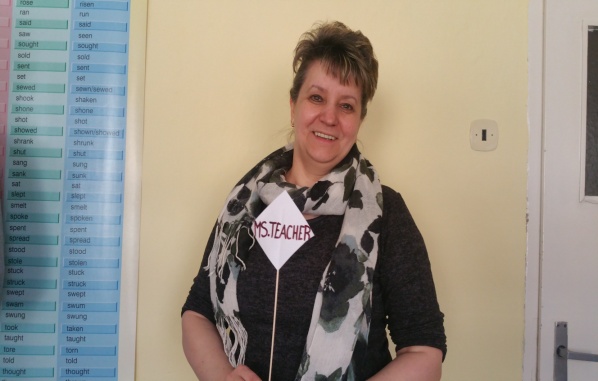  Name: MariaSurname: FalatovaAge: middle-agedOccupation: English language teacherFavourite food: fruit and vegetables, different kinds of meatFavourite music: pop- musicHobby:  her dog NERA          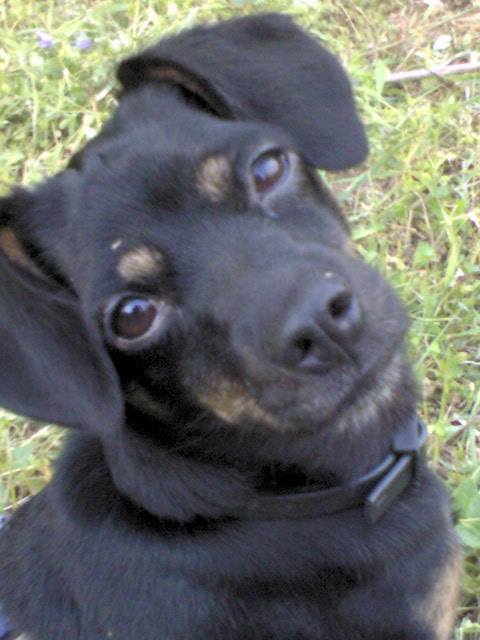 Students of 1.N Class – department  Entrepreneuring in Craft and Services 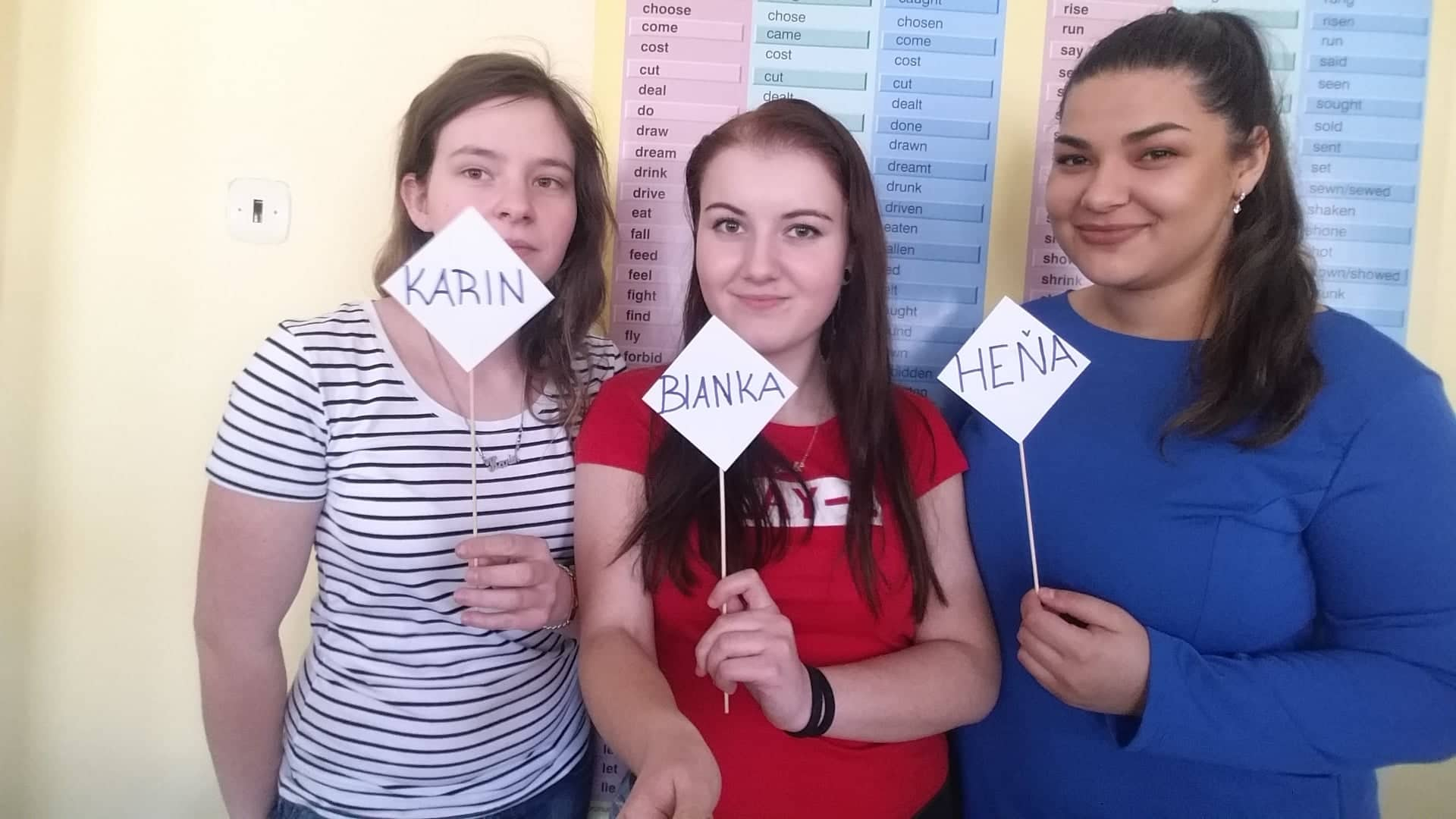 Name: BiankaSurname: CiglanováAge: 19 years oldOccupation: hairdresser, certificate of apprenticeship Favourite food:  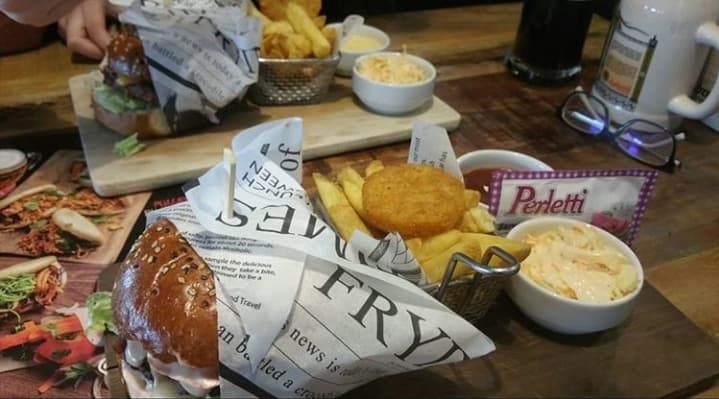 Hobby:                             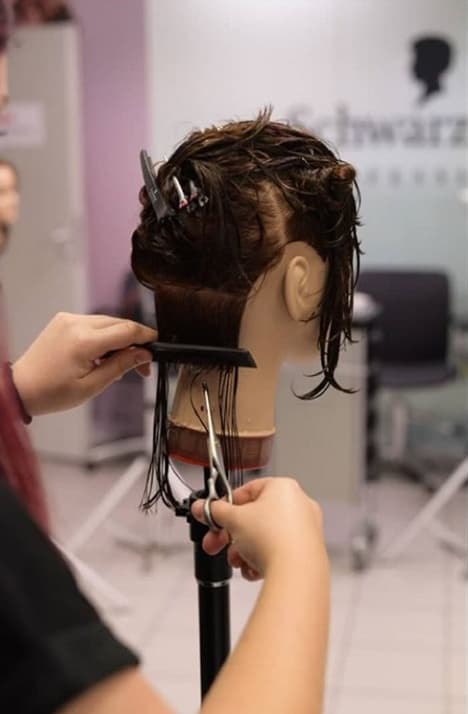 Name: KarinSurname: GažiováAge: 19 years oldOccupation: Chef,  Certificate of apprenticeship Favourite food:  sheep cheese dumpling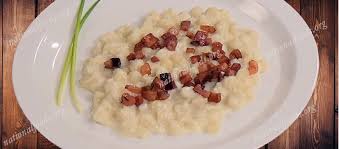 Hobby:  gardening, I have a part-time job in a Garden centre in our town 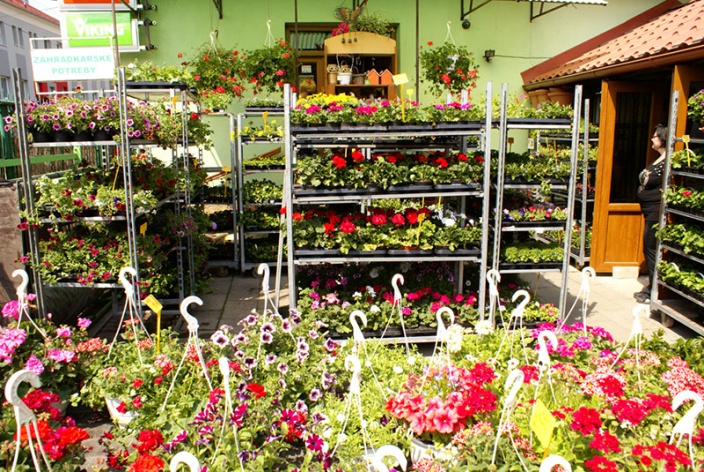 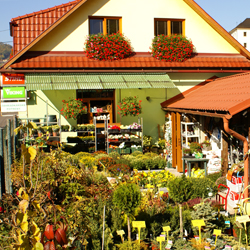 Name:  HenrietaSurname: KocákováAge: 18 years oldOccupation: Cosmetician, Certificate of apprenticeshipFavourite food:  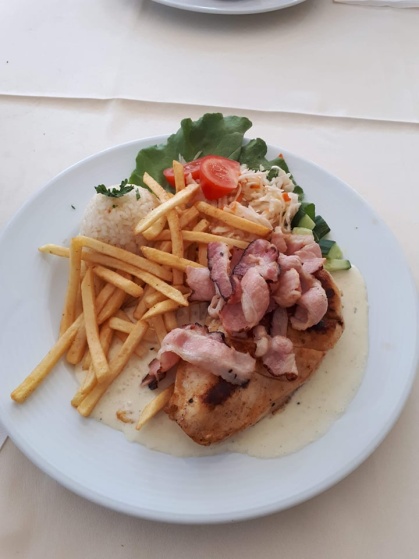 Hobby:  make-up     and my little sister                       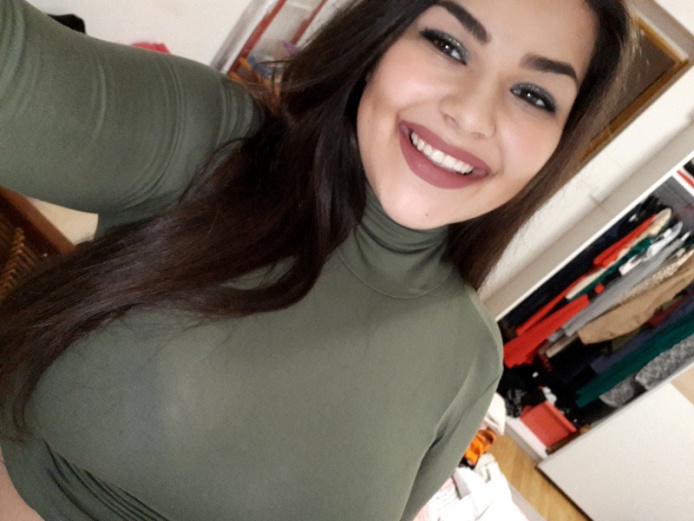 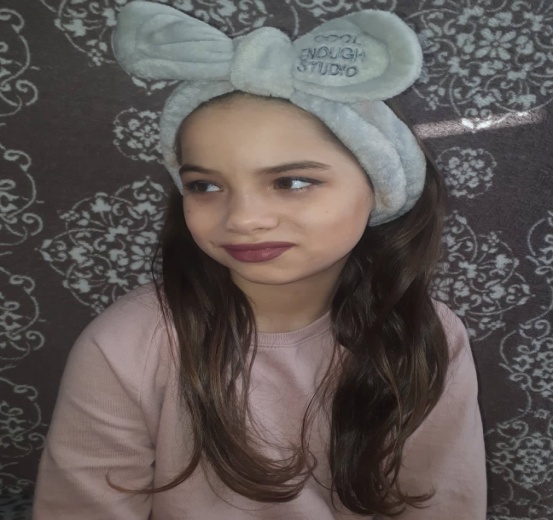 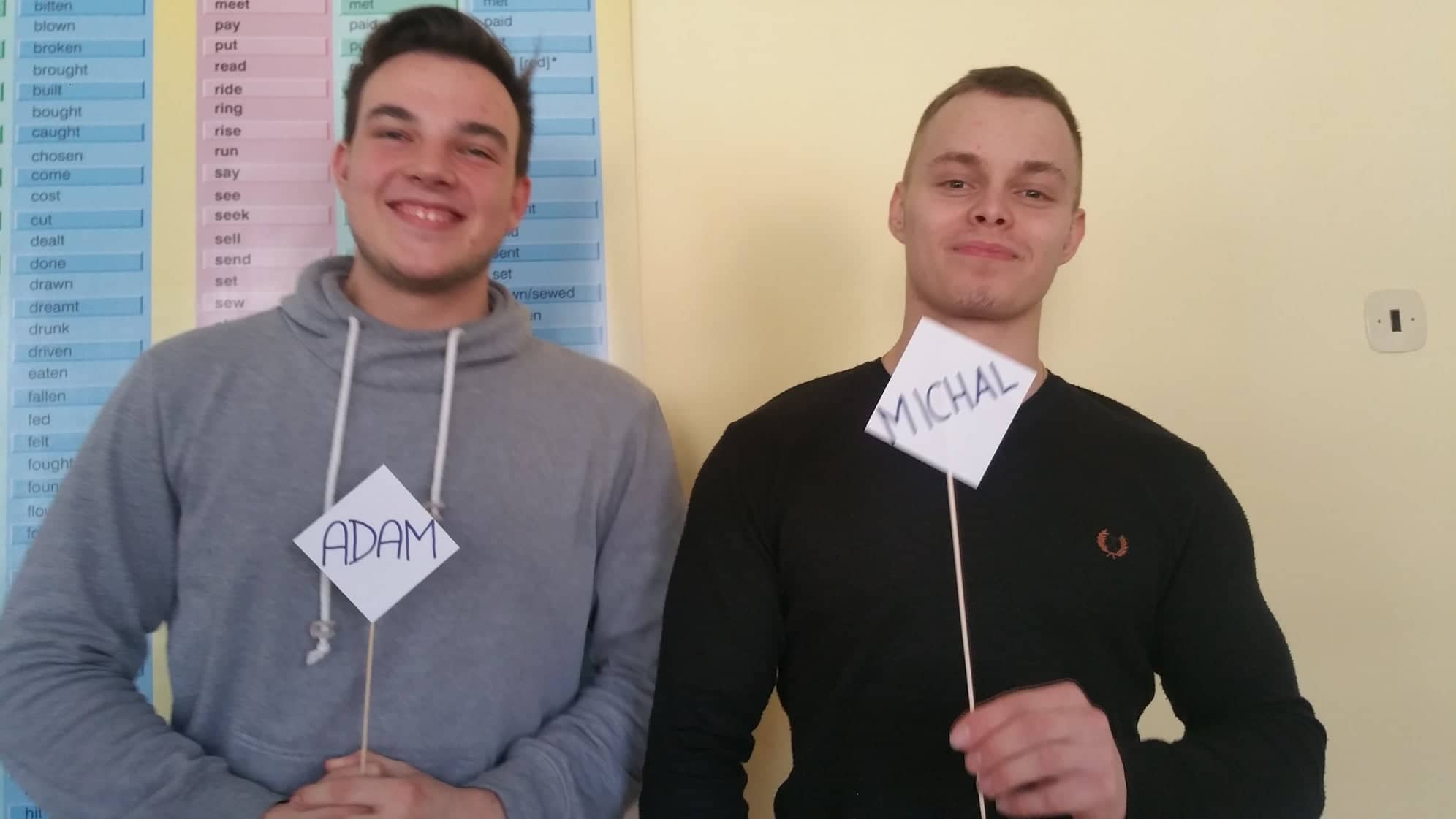 Name: AdamSurname: ŠvecAge: 18 years oldOccupation: Chimney sweeerp, Certificate of apprenticeshipFavourite food:  steak with potatoes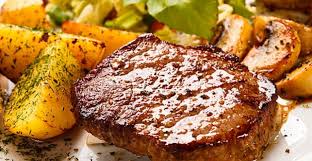 Hobby: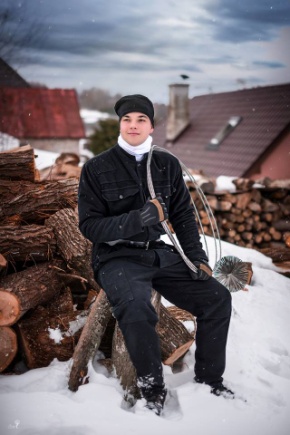 Name: Michal	Surname: ŠimkovičAge: 19 years oldOccupation: Chef,  Certificate of apprenticeship Favourite food:  cottage cheese, protein, banana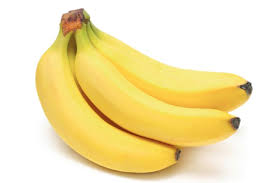 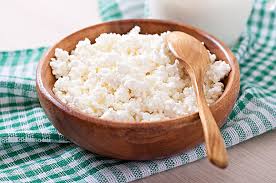 Hobby: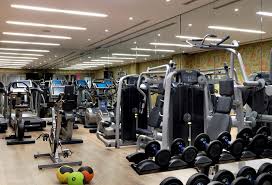 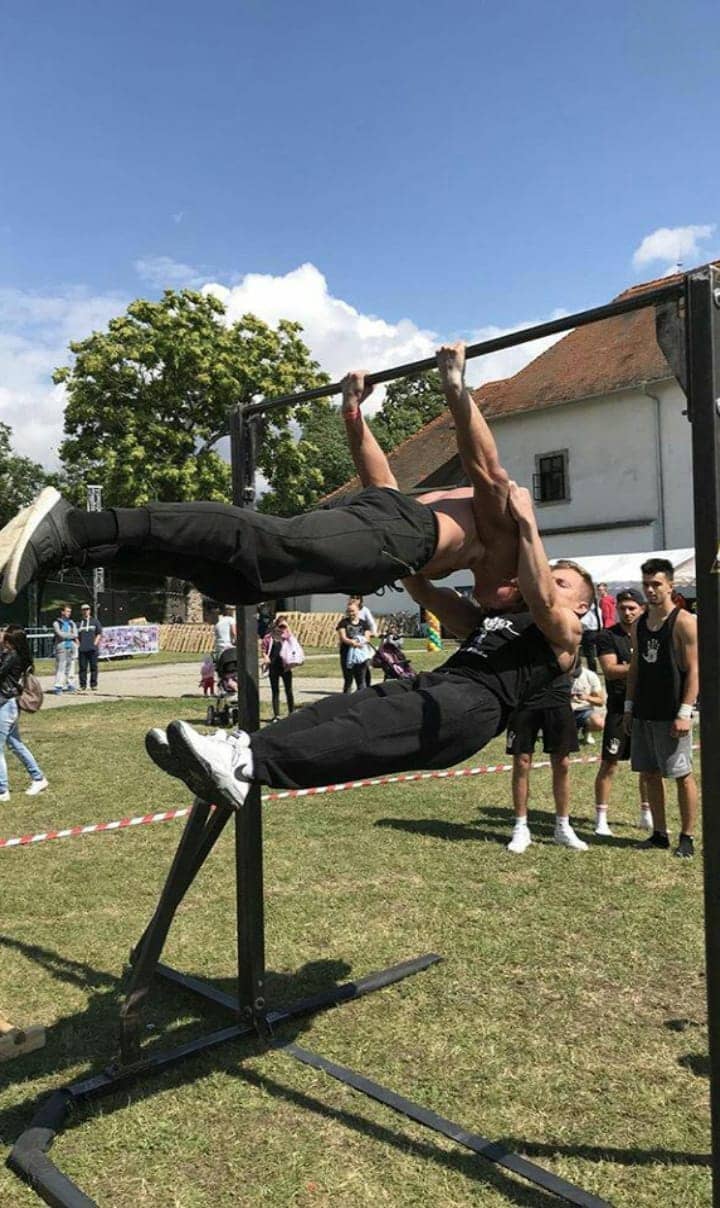 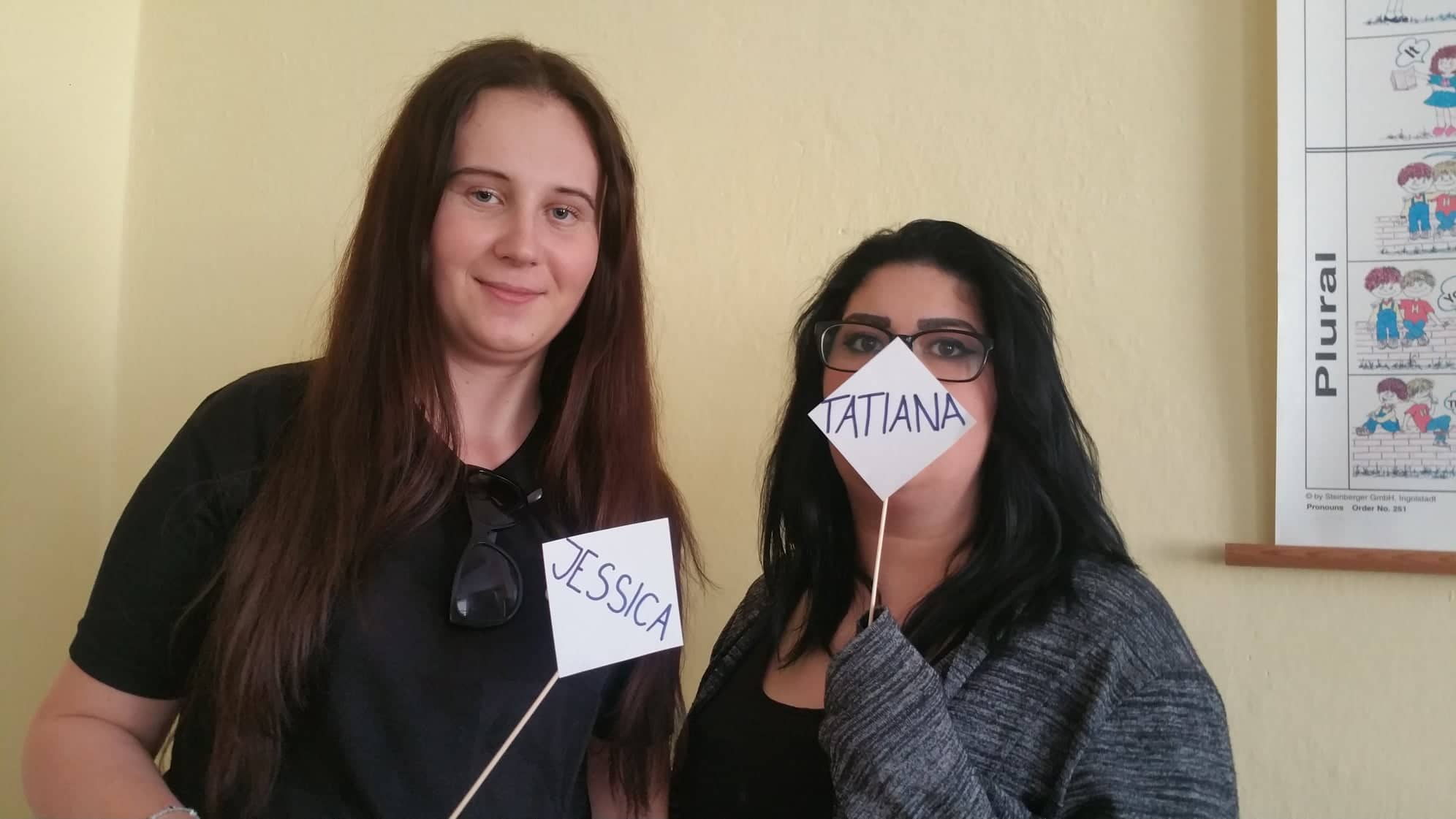 Name: Jessika Kitty                                                                     Name: TatianaSurname: Horvathová                                                                Surname: Milkulašková Age: 20 years old                                                                        Age: 19 years oldOccupation: Chef, Certificate of apprenticeship                    Occupation: Chef, Certificate of                                                                                                     apprenticeshipFavourite food:  goulash                                       Favourite food:  bagette from school buffet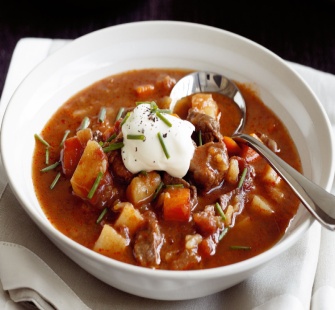 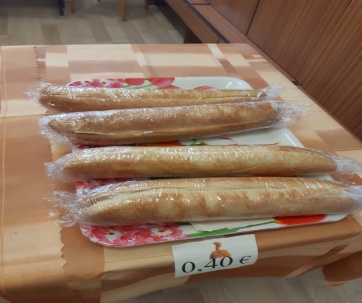 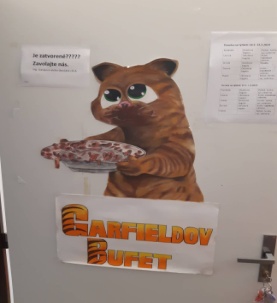 Hobby: sport  activities                                                                   Hobby: cooking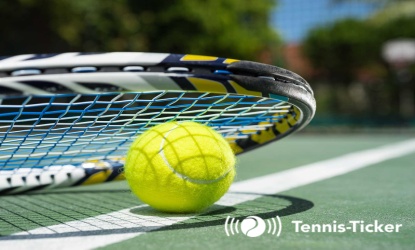 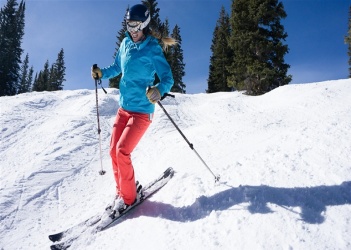 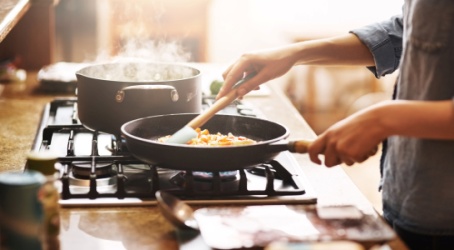 